復職セミナーのお知らせ　看護の仕事は大好き。子どもも大きくなったからそろそろ働きたいな！！　でもブランクが長いから大丈夫か心配、子どもの急病や行事で休むことも多い、こんな私が復職できるのかしら？悩んでいないで、みんなで気楽に情報交換しましょう！！内   容  　  履歴書作成のポイント、よい印象をあたえるメイクの実習、復職した方との懇談会・情報交換など「再就職支援研修会」とは対 象 者　　　復職を希望している県内の看護職の方持 ち 物  　　筆記用具、手鏡、自分の化粧品アイシャドー、チーク、口紅、まゆずみ等）申込方法  　　同封別紙の「申し込み用紙」に記入して、下記の各会場の締め切り日までに、郵送してください。（定員7名）　　　　　中信地区の方　　　　　　　　　　　長野チャレンジナースカフェin松本　　　　　　　　　　日　 時  平成28年10月19日（水）13：30～16：15（受付13：00～）会　場　長野県看護協会会館　３階　申込み締め切り平成28年10月5日（水）までに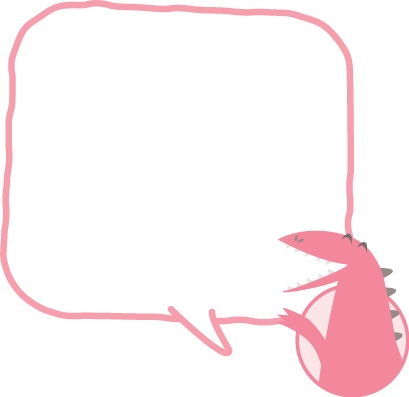 　　　　ひとりではないよ。　　　　　一緒に考えましょう主催　（公社）長野県看護協会　　（長野県受託事業）